   	 			        Circuito Terrestre 4 noches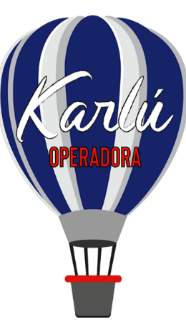 Chihuahua/Posada Barrancas/Creel/ChihuahuaSalidas diariasDía 1 ChihuahuaLlegada al aeropuerto de Chihuahua y traslado a su hotel. Alojamiento incluidoDía 2 Chihuahua/Divisadero BarrancasTraslado a la central de autobús Noroeste Zona Centro06:45   Salida del autobús Noroeste con destino a las Barrancas del Cobre12:00   Llegada a la estación Divisadero Barrancas. Traslado a su hotel. Alojamiento incluido. ComidaCaminata guiada por los miradores. Cena Día 3 Divisadero Barrancas/CreelDesayuno. Recomendamos tomar un tour al Parque de Aventuras. Traslado a la central de autobús en Divisadero Barrancas13:15 Salida del autobús Noroeste con destino a Creel14:30 Llegada a Creel. Traslado a su hotel. Alojamiento incluido.Día 4 Creel/ChihuahuaDesayuno. Traslado a la central de autobús en Creel14:30 Salida del autobús Noroeste con destino a Chihuahua18:30 Llegada a Chihuahua. Traslado a su hotel. Alojamiento Incluido.Día 5 Chihuahua/Fin de ServiciosTraslado al aeropuerto de Chihuahua (dependiendo de la hora de su vuelo)Menor aplica de 2 a 11 años de edad. Precios válidos hasta el 31 de diciembre 2020Tarifas e itinerarios sujetas a cambio sin previo avisoHorarios AproximadosLos Traslados y tours son en servicios compartidasLos hoteles del destino son rústicosIncluye:4 noches de hotel con desayunoTraslados regularesTours mencionadosEl precio no incluye:Vuelos e impuestosHoteles previstos:Chihuahua: Quality Inn, City Express Plus, Hampton Inn, Plaza Chihuahua, One y MicrotelPosada Barrancas: Barrancas del Cobre RanchoCreel: Parador del Alma, Cascada Inn, La Estación y Villa MexicanaNotas:Las cotizaciones están sujetas a cambio al momento de confirmar los servicios por escrito.Los traslados regulares cuentan con horario preestablecido, sujetos a cambios sin previo aviso. Cualquier servicio NO utilizado, NO APLICA para reembolso.Tarifas sujetas a cambio y disponibilidad al momento de confirmar serviciosTarifa aplica para pago con transferencia bancaria o cheque Pagos con tarjeta de crédito visa o mc aplica cargo bancario de 3.5%Costo por persona en moneda nacionalCosto por persona en moneda nacionalCosto por persona en moneda nacionalCosto por persona en moneda nacionalCosto por persona en moneda nacionalSencilloDobleTripleCuádrupleMenor$10,309$7,398$6,099$5,445$3,052